   COMSATS University Islamabad (Attock Campus)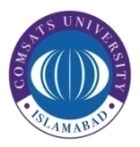 IT CentreIT Troubleshooting PerformaDate:________________________Name_____________________________ Desg:________________________Dept:_____________________________ Signature_____________________Types of Query:Service Provider:Name______________________________________ Desg:________________________Action Taken:___________________________________ Solved Y/N:_______________I_________________________ of________________________dept hereby acknowledgethe services provided by IT Department. My problem has been solved according to my Satisfaction.Signature : _____________________________________Signature IT Incharge: ___________________________